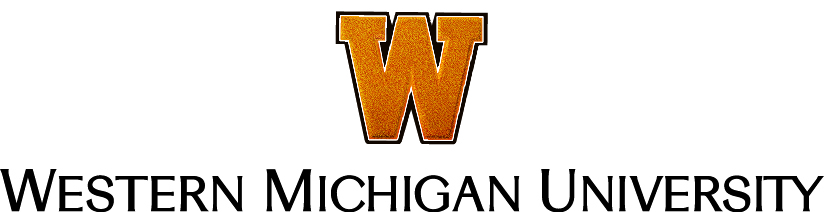 MERRILL WISEMAN AWARD IN MICROBIOLOGYDepartment of Biological SciencesThe Merrill Wiseman Award in Microbiology is based on the following criteria:Biological Sciences majorSophomore or junior standing that have completed at least three biological sciences courses at WMUA minimum overall GPA of 3.5The award will be made on a competitive basis taking into account the student’s record and quality of application. The award amount is of $200.00 or more. To apply for this award please submit the following by March 31st.   This cover formThree letters of recommendationA biographical SketchApplications may be submitted electronically (with letters of recommendations coming directly from the letter writer) or via hard copy to:Department of Biological SciencesWestern Michigan University1903 W. Michigan Ave. MS 5410Kalamazoo, MI 49008Email: john.spitsbergen@wmich.eduPhone: (269) 387-5600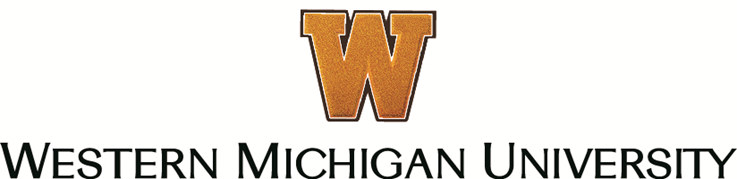 Merrill Wiseman Award in MicrobiologyAPPLICATION FORMAll materials due by March 31stName:Local Address:Permanent Address:Phone:				WIN:				GPA:Degree:Letters of Recommendation:	Name:	Name:	Name:Personal Statement (please mark to indicate that it is included with the application): 